Pakistan Telecommunication Company Limited.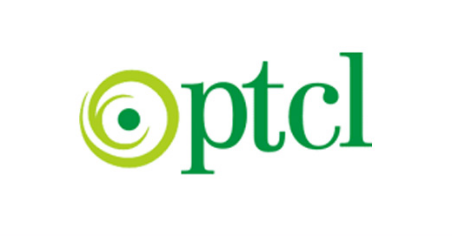 TENDER NOTICE No. QTR/HR-Admin/25-1/2018/06/06.     REPLACEMENT OF SEWERAGE LINES/ROOF TREATMENT AND NEW TUBE-WELL OF PTCL COLONIES IN QUETTA TELECOM REGIONSealed tenders are invited from vendors registered with PTCL for “REPLACEMENT OF SEWERAGE LINES/ROOF TREATMENT AND NEW-TUBE WELL OF PTCL COLONIES   IN QUETTA TELECOM REGION” in accordance with PTCL requirements. Tender documents are available in the office of Manager (Admin) PTCL QTR Quetta at Room No.225 Admin Block Mir Jaffar Khan Jamali Road Quetta and can be obtained on payment of Rs. 1,000/- (non-refundable) through cash/bank draft in favour of Senior Manager Finance QTR Quetta up to 25-01-2019 at 11:30 AM.Tender documents complete in all respect containing Commercial offers and Technical offers with 02% security of the total quoted price of the tender shall be submitted in the office Manager Admin PTCL QTR QUETTA at Room No. 225 Admin Block Mir Jaffar Khan Jamali Road Quetta on 26-01-2019 by 01:00 PM. Tenders/bids/quotations received after due date and time shall not be entertained/accepted. No further extension will be granted in tender submission.PTCL reserves the right to accept/reject any or all bids at any time without giving any reason or incurring any liability to the affected bidder(s) or any obligations to inform the affected bidder(s) of the grounds for PTCL’s action.Vendor registration is mandatory for all the vendors interested to engage in business with or supply material/services to PTCL. It is essential to mention the Vendor Registration Code (VR Code) assigned by PTCL on Quotation/Bids submitted. Un-registered vendors can also participate in the tender; they are required to get registered with PTCL for this purpose. VR form may be downloaded from the following link: https://www.ptcl.com.pk/Info/Vendor-Registration-FormAll correspondence on the subject matter may be endorsed to the undersigned. Manager AdminRoom No. 225, Admin Block Mir Jaffar Khan Jamali Road, Quetta  Ph: 081- 2831333, 081-2824996